Załącznik nr 4 do SIWZ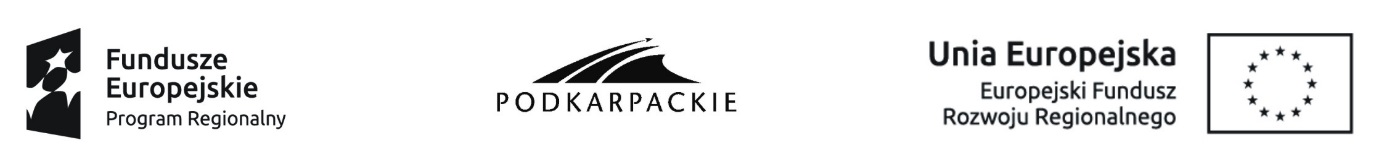 Umowa nr …………….zawarta w dniu	roku w	pomiędzy: Szpitalem Specjalistycznym w Jaśle, 38-200 Jasło, ul. Lwowska 22 , NIP 685-19-50-733 REGON: 370444486 reprezentowanym przez Michała Burbelkę – Dyrektora zwanym dalej w treści umowy „Zamawiającym”, a……………………………………………………………………………………………z siedzibą w …………………………………………………………………………….,NIP: ……………………………………, REGON: ……………………………………,wpisanym do Krajowego Rejestru Sądowego Nr ……………………………………..,reprezentowanym przez:zwanym dalej „Wykonawcą"Umowę będzie uznawało się za zawartą w dacie wymienionej we wstępie umowy.Wyboru Wykonawcy dokonano po przeprowadzeniu postępowania o udzielenie zamówienia publicznego w trybie przetargu nieograniczonego pn.: „Dostawa aparatury i urządzeń medycznych dla Szpitala Specjalistycznego w Jaśle”  na podstawie ustawy z dnia 29 stycznia 2004 roku Prawo zamówień publicznych (Dz. U. z 2017 r., poz. 1759 z późn.zm., zwanej dalej „Ustawą Pzp”) – znak sprawy PN/18/2018§ 1Przedmiot umowyPrzedmiotem Umowy jest dostawa aparatury i urządzeń medycznych dla Szpitala Specjalistycznego w Jaśle - część (Pakiet) nr : ……………………W ramach realizacji przedmiotu Umowy, Wykonawca zobowiązany jest do wykonania wszystkich czynności szczegółowo opisanych w Załączniku nr 2 do Specyfikacji Istotnych Warunków Zamówienia (dalej SIWZ), tj. Opisie Przedmiotu Zamówienia (dalej OPZ), a w szczególności:
1) terminowej realizacji dostaw;2) dostarczenia we wskazane miejsce, montażu i instalacji, wykonania niezbędnych podłączeń do istniejących instalacji, w przypadku konieczności, dostosowania istniejącej infrastruktury (budowlanej i instalacyjnej) na potrzeby poprawnego funkcjonowania dostarczonego sprzętu;3) wykonania usług uruchomienia sprzętu;4) realizacji instruktażu zgodnie z zapisami w pkt. 4 Załącznika nr 2 – Opis Przedmiotu Zamówienia do SIWZ oraz zapisami § 8 pkt. 20.5) udzielenia i dostosowania się do warunków czynności gwarancyjnych;6) udzielenia gwarancji oraz rękojmi za wady na przedmiot dostaw.  Wykonanie przedmiotu Umowy będzie nadzorowane przez wskazanych w Umowie przedstawicieli Zamawiającego.Integralną częścią umowy jest oferta sporządzona i złożona w postępowaniu przetargowym, SIWZ, przy czym oferta i SIWZ, jako sporządzone w jednym egzemplarzu, nie stanowią załącznika (z wyłączeniem załącznika nr 2 tj. Opisu Przedmiotu Zamówienia, który jest załącznikiem nr 2 do umowy) i znajdują się u Zamawiającego wraz z całą dokumentacją postępowania, którego wynikiem jest niniejsza umowa.§ 2 Termin realizacji zamówieniaRealizacja przedmiotu Umowy nastąpi w okresie od 2.10.2018 r. do 19.10.2018 r. 
(z wyłączeniem dostawy respiratora do podtrzymywania funkcji życiowych dla intensywnej opieki medycznej – 1 szt. Część (Pakiet) nr 9, którego dostawa nastąpi w terminie do 28 września 2018 r.)Termin, o którym mowa w ust. 1 jest terminem zakończenia realizacji przedmiotu Umowy wraz z czynnościami odbioru ze strony Zamawiającego tj. podpisania wszystkich Protokołów odbioru w ramach Umowy.   Miejscem dostaw i odbiorów będzie obiekt Zamawiającego - Szpital Specjalistyczny 
w Jaśle, 38 – 200 Jasło, ul. Lwowska 22 – Blok Operacyjny Oraz Oddział Anestezjologii i Intensywnej Terapii (dot. dodatkowy Respirator) i Sala Operacyjna Oddziału Ortopedii, Traumatologii, Mikrochirurgii i Chirurgii Ręki (dot. Stołu 1 szt.)W przypadku, kiedy z powodów trudnych do przewidzenia na etapie podpisywania niniejszej Umowy, w szczególności z powodu nieterminowego (opóźnienia) zakończenia robót budowlanych, dostawa i uruchomienie przedmiotu Umowy lub jego części nie będą możliwe w terminie, o którym mowa w ust. 1 niniejszego paragrafu, Zamawiający będzie uprawniony do ich zmiany. Zamawiający, każdorazowo potwierdzi Wykonawcy, z wyprzedzeniem nie mniejszym niż 14 dni, termin, w którym będzie możliwa dostawa i uruchomienie urządzeń, objętych przedmiotem Umowy.§ 3Obowiązki WykonawcyWykonawca będzie realizował przedmiot Umowy z najwyższą starannością, przy zachowaniu zasad współczesnej wiedzy technicznej i zgodnie z obowiązującymi w tym zakresie przepisami prawa powszechnie obowiązującego.Wykonawca dostarczy przedmiot umowy do budynku Szpitala Specjalistycznego w Jaśle, 38-200 Jasło, ul. Lwowska 22 (Blok Operacyjny) oraz Oddział Anestezjologii i Intensywnej Terapii (dot. respirator 1 szt.) i Sala Operacyjna Oddziału Ortopedii, Traumatologii, Mikrochirurgii i Chirurgii Ręki (dot. stół 1 szt.) własnym środkiem transportu i na własny koszt.Wykonawca ponosi wyłączną odpowiedzialność za jakość realizowanych dostaw i terminowość wykonania przedmiotu Umowy.§ 4 Obowiązki Zamawiającego Zamawiający zobowiązuje się do zapewnienia personelowi Wykonawcy dostępu do miejsc niezbędnych do prawidłowego wykonania przedmiotu Umowy. Zamawiający zapewni dostęp do swojego obiektu od poniedziałku do piątku w godzinach od 8:00 do 15:00 lub w innych dniach i godzinach po wcześniejszym pisemnym uzgodnieniu z Zamawiającym.Zamawiający zapewni personelowi Wykonawcy dostęp do informacji, osób i dokumentów niezbędnych do prawidłowego wykonania przedmiotu Umowy w zakresie w jakim dysponują takimi zasobami. § 5PodwykonawcyWykonawca realizuje przedmiot umowy własnymi siłami oraz przy pomocy podwykonawców wskazanych w ofercie. Jeżeli Wykonawca zleci wykonanie niektórych czynności innym podmiotom to ponosi on pełną odpowiedzialność za działania innych dostawców, którym powierzył wykonanie przedmiotu umowy.Wykonawca ponosi pełną odpowiedzialność wobec Zamawiającego za część przedmiotu Umowy, którą wykonuje przy pomocy podwykonawców, odpowiadając za ich działania i za zaniechania jak za własne.W przypadku zmiany, albo rezygnacji z podwykonawcy, na którego zasoby Wykonawca powoływał się na zasadach określonych w art. 22 a ust. 1 Ustawy Pzp, w celu wykazania spełniania warunków udziału w postępowaniu, Wykonawca obowiązany jest wykazać Zamawiającemu, iż proponowany przez niego inny podwykonawca lub wykonawca samodzielnie spełnia je w stopniu nie mniejszym niż wymagany w trakcie postępowania o udzielenie zamówienia.Umowy zawarte z każdym z podwykonawców muszą być zgodne z Ustawą Pzp.§ 6WynagrodzenieWynagrodzeniem Wykonawcy za wykonanie przedmiotu Umowy jest cena ryczałtowa podana w ofercie Wykonawcy w wysokości netto: ……………………………………. zł oraz należny podatek VAT w kwocie: 	 ………….. ………………………………….... zł co stanowi łącznie wynagrodzenie Wykonawcy w wysokości brutto: …………………. zł(słownie:  ………………………………………………………. złotych).Ilość i parametry jednostkowe poszczególnych elementów przedmiotu zamówienia określa tabela w Załączniku nr 2 Oferty, będąca integralną częścią niniejszej Umowy. Rozliczenie za wykonanie przedmiotu Umowy będzie realizowane na podstawie faktur wystawianych przez Wykonawcę stosownie do wartości wskazanej w Formularzu oferty, dotyczącej zakresu zamówienia.Wykonawca dostarczy fakturę do siedziby Zamawiającego w terminie 7 dni od daty podpisania protokołu zdawczo - odbiorczego przez uprawnionego przedstawiciela Zamawiającego. Lista uprawnionych przedstawicieli określona została w § 16 niniejszej umowy.W razie błędów w dostarczonych fakturach Zamawiający uprawniony jest do żądania skorygowania faktur, bez konieczności dokonywania płatności, a Wykonawca jest zobowiązany do powtórnego dostarczenia prawidłowo wystawionej faktury (lub faktury korygującej) Zamawiającemu w terminie 3 dni od zgłoszenia błędu.Zapłata wynagrodzenia może nastąpić w częściach tj. odrębnie za zrealizowane na rzecz Zamawiającego, i odebrane, dostawy, stanowiące wyodrębnione elementy przedmiotu umowy wyszczególnione w Załączniku asortymentowo-cenowym i zamówieniu, o którym mowa w par. 2 ust. 3 niniejszej umowy.Zapłata wynagrodzenia nastąpi na rachunek bankowy Wykonawcy wskazany na dostarczonych fakturach, przelewem bankowym, w terminie do 30 dni od daty dostarczenia poprawnie wystawionej faktury do siedziby Zamawiającego. W przypadku wystawienia dokumentów korygujących termin zapłaty będzie liczony od daty wpływu ostatniego korygującego dokumentu.Za termin zapłaty uważa się datę obciążenia rachunku bankowego Zamawiającego.Wynagrodzenie, o którym mowa w ust. 1 niniejszego paragrafu, nie będzie podlegało zmianom z zastrzeżeniem postanowień dotyczących okoliczności i warunków zmian Umowy. Wynagrodzenie, o którym mowa w ust. 1 niniejszego paragrafu obejmuje wszystkie koszty związane z realizacją przedmiotu Umowy, w tym ryzyko Wykonawcy z tytułu oszacowania wszelkich kosztów związanych z jego realizacją, w tym wykonanie niezbędnych podłączeń do istniejących instalacji, w przypadku konieczności, dostosowanie istniejącej infrastruktury (budowlanej i instalacyjnej) na potrzeby poprawnego funkcjonowania dostarczonego sprzętu. Nieuwzględnienie przez Wykonawcę jakichkolwiek kosztów na etapie przygotowania oferty nie może być podstawą roszczeń w stosunku do Zamawiającego zarówno w trakcie realizacji przedmiotu Umowy, jak też po jej wykonaniu.Wykonawca wyraża zgodę na potrącenie z kwoty wynagrodzenia, o którym mowa w ust. 1 niniejszego paragrafu, swoich wymagalnych zobowiązań wobec Zamawiającego, w tym kar umownych.Od należności nieuiszczonych w terminie ustalonym przez strony, Wykonawca może na podstawie art. 8 ustawy z dnia 8 marca 2013r. o terminach zapłaty w transakcjach handlowych (Dz. U. tj 2016r. poz. 684), naliczać odsetki ustawowe za opóźnienie w transakcjach handlowych – odsetki w wysokości równej sumie stopy referencyjnej Narodowego Banku Polskiego i ośmiu punktów procentowych.§ 7Warunki płatnościZamawiający dopuszcza składanie faktur częściowych po zakończeniu i odbiorze poszczególnych elementów przedmiotu Umowy, zgodnych z protokołem odbioru.Łączna wartość płatności częściowych i końcowej za poszczególne elementy przedmiotu Umowy nie może przekroczyć wartości wynagrodzenia, o którym mowa w § 6 ust. 1.Podstawą wystawienia faktur częściowych i końcowej będą protokoły odbioru podpisane bez zastrzeżeń przez  uprawnionego przedstawiciela Zamawiającego.Wystawiane faktury częściowe i końcowa muszą być przypisane do odpowiednich elementów przedmiotu Umowy, ujętych w Ofercie (załącznik asortymentowo-cenowy).Wynagrodzenie o którym mowa w § 6 ust. 1 współfinansowane jest z projektu ze Środków Europejskiego Funduszu Rozwoju Regionalnego pn. „Rozbudowa i doposażenie Bloku Operacyjnego oraz Centralnej Sterylizacji Szpitala Specjalistycznego w Jaśle wraz z niezbędną infrastrukturą na rzecz zapewnienia kompleksowej opieki zdrowotnej” w ramach Regionalnego Programu Operacyjnego Województwa Podkarpackiego 2014-2020 Oś Priorytetowa VI Spójność przestrzenna i społeczna Działanie 6.2 Infrastruktura ochrony zdrowia i pomocy społecznej Poddziałanie 6.2.1 Infrastruktura Ochrony zdrowia. - ( z wyłączeniem dostawy  instrumentarium urologicznego ujętego w  zamówieniu na dostawę laparoskopu operacyjnego z torem wizyjnym, zestawem narzędzi laparoskopowych oraz instrumentarium urologicznym – w zakresie części nr 1). - ( z wyłączeniem dostawy 1 szt. stołu operacyjnego przeziernego z koniecznymi przystawkami (operacja barku, artroskopia nadgarstka, chirurgia ręki, łamaniem wypukłością nad stawem biodrowym, przystawką boczną do odwiedzenia kończyny dolnej, uchwyt manewrujący kończyną górną) – w zakresie części nr 2.)- (z wyłączeniem dostawy respiratora do podtrzymywania funkcji życiowych dla intensywnej opieki medycznej – 1 szt. – w zakresie części nr 9.)§ 8Odbiór przedmiotu umowyOdbiorom podlegają wszystkie elementy przedmiotu Umowy na podstawie protokołów odbioru. Wykonawca zawiadomi pisemnie o terminie gotowości do odbioru przedmiotu Umowy Zamawiającego, podając nazwę odbieranego elementu przedmiotu Umowy.Zamawiający w ciągu 2 dni od dnia zgłoszenia gotowości do odbioru przez Wykonawcę wyznaczy termin rozpoczęcia odbioru, nie późniejszy niż 5 dni od dnia zgłoszenia gotowości przez Wykonawcę. Odbiór przedmiotu Umowy obejmować będzie weryfikację ilościową,  jakościową oraz uruchomienie dostarczonego przedmiotu Umowy. Odbiór ilościowy zakończy się w ciągu 2 dni od rozpoczęcia tego odbioru. Odbiór jakościowy odbędzie się w terminie do 5 dni po dokonaniu odbioru ilościowego.Każdorazowo, z zastrzeżeniem ust. 9, po zakończeniu odbioru zostanie sporządzony Protokół odbioru, dotyczący tego elementu przedmiotu Umowy, który podlegał odbiorowi. Wzór protokołu odbioru stanowi załącznik nr 1 do niniejszej Umowy .Protokół odbioru podpisany przez uprawnionego przedstawiciela Zamawiającego stanowi podstawę do wystawienia faktury za ten element zamówienia, którego protokół dotyczy.Ryzyko przypadkowej utraty lub uszkodzenia towaru przechodzi na Zamawiającego z  chwilą dostarczenia go do miejsca przeznaczenia tj. Szpital Specjalistyczny w Jaśle, 
38 – 200 Jasło, ul. Lwowska 22 – Blok Operacyjny oraz Oddział Anestezjologii i Intensywnej Terapii (dot. respirator 1 szt.) i Sala Operacyjna Oddziału Ortopedii, Traumatologii, Mikrochirurgii i Chirurgii Ręki (dot. stół 1 szt.) i protokolarnego przejęcia go przez Zamawiającego wg § 9 ust. 4.W przypadku stwierdzenia podczas odbioru wad lub usterek w odbieranym przez Zamawiającego przedmiocie Umowy, Zamawiający odmówi podpisania protokołu odbioru i wyznaczy termin do 7 dni na usunięcie wad lub usterek. O fakcie usunięcia wad lub usterek Wykonawca zawiadomi Zamawiającego, wnosząc jednocześnie o wyznaczenie kolejnego terminu odbioru. Postanowienia ust. 2 – 9 stosuje się odpowiednio.Zamawiający zastrzega, że każdorazowo odbiór musi nastąpić w obecności uprawnionego przedstawiciela Zamawiającego oraz przedstawicieli Wykonawcy. Zamawiający zastrzega, iż może zaprosić do uczestniczenia w odbiorach eksperta zewnętrznego.Do czasu podpisania protokołu odbioru danego elementu przedmiotu Umowy element ten uważa się za nieodebrany.Do czasu podpisania protokołu odbioru danego elementu przedmiotu Umowy ryzyko wszelkich niebezpieczeństw związanych z ewentualnym uszkodzeniem lub zaginięciem tego elementu  przedmiotu Umowy ponosi Wykonawca.Termin wykonania danego elementu przedmiotu Umowy, uzna się za dotrzymany, jeśli przed jego upływem zostanie podpisany przez Zamawiającego protokół odbioru.Odbiór całości przedmiotu Umowy uważa się za dokonany z chwilą zakończenia czynności odbioru ze strony Zamawiającego i podpisaniem przez Zamawiającego wszystkich protokołów odbioru w ramach Umowy bez zastrzeżeń.Warunkiem zgłoszenia gotowości do odbioru jest przeprowadzenie przez Wykonawcę wstępnego instruktażu z obsługi urządzenia, zgodnie z warunkami określonymi w Załączniku nr 2 – Opis Przedmiotu Zamówienia do SIWZ oraz pkt. 20 niniejszego paragrafu. Wykonawca zobowiązany jest do dostarczenia przy odbiorze końcowym Zamawiającemu kompletnej dokumentacji, zgodnie z wymogami określonymi w Załączniku nr 2 – Opis Przedmiotu Zamówienia, a także do jej uzupełnienia na uzasadnione żądanie Zamawiającego w zakresie niezbędnym dla prawidłowego użytkowania przedmiotu zamówienia zgodnie z celem, jakiemu przedmiot Umowy ma służyć.Dokumentacja, o której mowa w ust. 18 niniejszego paragrafu obejmuje:1) instrukcję obsługi urządzenia w języku polskim w wersji papierowej i elektronicznej, 2) dokumentację techniczną oferowanego urządzenia w wersji elektronicznej,3) skróconą wersję instrukcji obsługi i BHP w formie zalaminowanej (jeżeli Wykonawca posiada), 4) wykaz czynności serwisowych, które mogą być wykonywane przez użytkownika samodzielnie nieskutkujące utratą gwarancji, 5) certyfikaty imienne dla osób przeszkolonych- należy dosłać do 14 dni od daty przeprowadzenia szkolenia,  6) paszport techniczny,7) karty gwarancyjne, 8) wykaz punktów serwisowych na terenie Polski, 9) kopie dokumentów wraz z tłumaczeniem w przypadku oryginału w języku obcym: Certyfikat CE oraz Deklaracja Zgodności – wystawiona przez producenta (jeżeli dotyczy),10) Formularz Powiadomienia/Zgłoszenia do Prezesa Urzędu (zgodnie z art. 58 ustawy z dnia 20 maja 2010r. o wyrobach medycznych – (tj. Dz. U. z 2017r. poz. 211 ze zm.) Wykonawca zobowiązuje się przeprowadzić, w razie potrzeby, w siedzibie Zamawiającego następujące typy instruktażu:- wstępny instruktaż,- instruktaż przy rozpoczęciu pracy, - dodatkowy instruktaż personelu, w późniejszym terminie, jeżeli wystąpi taka konieczność. § 9 
Gwarancja i rękojmia za wadyWykonawca udziela Zamawiającemu gwarancji na dostarczany sprzęt na wskazany w ofercie przez Wykonawcę okres, na warunkach określonych w niniejszej Umowie.W ramach ciążących na Wykonawcy zobowiązań gwarancyjnych Wykonawca zobowiązuje się do:usuwania wad i usterek,naprawy dostarczonego sprzętu  lub wymiany na nowy, zapewnienia telefonicznego i elektronicznego (faks, e-mail, system zgłoszeń) przyjmowania zgłoszeń serwisowych w zakresie wad lub usterek,przeprowadzania przeglądów okresowych i konserwacji urządzeń zgodnie z zaleceniami producenta. Przed zakończeniem okresu gwarancji Wykonawca zobowiązany jest przeprowadzić przegląd kończący okres gwarancji oraz wydać pisemne orzeczenie o stanie technicznym urządzeniaStrony rozszerzają okres rękojmi na czas udzielonej gwarancji. Termin zakończenia okresu rękojmi za wady jest równy terminowi zakończenia gwarancji jakości, określonemu w ust. 1 niniejszego paragrafu.Bieg okresu gwarancji i rękojmi rozpoczyna się po protokolarnym odbiorze przedmiotu zamówienia, o którym mowa w § 8.Zamawiający może realizować uprawnienia z tytułu gwarancji niezależnie od uprawnień z tytułu rękojmi. Niniejsza umowa stanowi jednocześnie dokument gwarancyjny.Wykonawca ponosi odpowiedzialność względem Zamawiającego, jeżeli wykonanie przedmiotu Umowy narusza uzasadnione prawa osób trzecich, w tym prawa własności, prawa autorskie lub prawa pokrewne, lub też jest obciążone prawami osób trzecich.W przypadku ujawnienia się, w okresie gwarancji i rękojmi, wad lub usterek przedmiotu Umowy, Wykonawca zobowiązany jest do ich usunięcia lub dostarczenia rzeczy wolnej od wad, z uwzględnieniem terminów i zasad określonych w OPZ stanowiącym Załącznik nr 2 do SIWZ. Po nieskutecznej trzykrotnej próbie usunięcia wady lub usterki tego samego istotnego dla prawidłowego działania elementu urządzenia, poprzez naprawę. Wykonawca zobowiązany jest wymienić ten element urządzenia na nowy wolny od wad i usterek.. Wykonawca zobowiązuje się do wykonywania zobowiązań gwarancyjnych w siedzibie Zamawiającego. W przypadku, gdy usunięcie wad i usterek w lokalizacji Zamawiającego nie jest możliwe, zobowiązania wynikające z gwarancji lub rękojmi będą mogły być wykonywane w miejscu wskazanym przez Wykonawcę, przy czym koszty transportu w obie strony oraz inne koszty związane z usunięciem wad i usterek ponosi Wykonawca.Przyjęcie zgłoszenia wady przez Wykonawcę, odbywać się będzie poprzez tel. …………….……, e-mail………….. lub fax ………….., przy czym:Zamawiający może dokonać zgłoszenia wady telefonicznie pod ustalonym numerem telefonu co zostanie potwierdzone pisemnie na formularzu przesyłanym na ustalony adres e-mail, opcjonalnie faksem, których numery i adresy zostaną podane przez Wykonawcę w terminie 4 dni od dnia podpisania Umowy wraz ze wzorem formularza zgłoszenia wad/usterki;zgłoszenie wady/usterki musi zawierać imię i nazwisko uprawnionej osoby zgłaszającej oraz jej dane kontaktowe.W ramach gwarancji Wykonawca zobowiązany jest do zapewnia wsparcia technicznego, zgodnie z zapisami Opisu Przedmiotu Zamówienia stanowiącego załącznik nr 2 do SIWZ.Po wykonaniu naprawy, przeglądu okresowego Wykonawca ma obowiązek wystawić raport serwisowy oraz dokonać wpisu w paszporcie technicznym urządzenia wraz z wyszczególnieniem części zamiennych oraz określeniem czy sprzęt jest sprawny i nadaje się do dalszej eksploatacji. Po wykonaniu przeglądu okresowego Wykonawca zobowiązany jest do wystawienia certyfikatu potwierdzającego sprawność urządzeń oraz oklejenia sprzętu naklejką z datą wykonania przeglądu oraz datą jego ważności. Wykonawca ma obowiązek pozostawienia kopii raportu serwisowego u użytkownika oraz przesłania jego skanu na adres e-mail szpital@szpital.jaslo.pl Certyfikat potwierdzający sprawność urządzenia winien być przesłany na adres szpitala.Jeżeli w przypadku ujawnienia się wady w okresie gwarancji lub rękojmi Wykonawca dostarczy Zamawiającemu zamiast rzeczy wadliwej rzecz wolną od wad albo dokona istotnych (wartość naprawy przekracza 40% wartości rzeczy) napraw rzeczy objętej gwarancją/rękojmią, termin gwarancji biegnie na nowo od chwili dostarczenia rzeczy wolnej od wad lub zwrócenia rzeczy naprawionej. W innych wypadkach termin gwarancja/rękojmia ulega przedłużeniu o czas, w ciągu którego wskutek wady rzeczy objętej gwarancją Zamawiający nie mógł z niej korzystać.W okresie gwarancji Wykonawca zobowiązany jest przeprowadzić naprawy w pełnym zakresie przy użyciu oryginalnych podzespołów i części zamiennych zgodnie ze standardem producenta urządzenia.Naprawa lub wymiana uszkodzonej części urządzenia w okresie gwarancji następuje w całości na koszt Wykonawcy. Wykonawca zobowiązany jest również w ramach gwarancji do odbioru urządzenia z siedziby Zamawiającego, jeżeli wada powinna być usunięta w innym miejscu, niż siedziba Zamawiającego.W przypadku awarii przedłużającej się ponad 7 dni lub wymagającej naprawy w siedzibie serwisu, Wykonawca zobowiązany jest zapewnić urządzenie zastępcze na czas naprawy (o parametrach określonych  niniejszą umową lub wyższych).§ 10Kary umowneStrony postanawiają, iż z tytułu niewykonania lub nienależytego wykonania zobowiązań wynikających z niniejszej Umowy naliczone zostaną kary umowne.Wykonawca zapłaci kary umowne na rzecz Zamawiającego, zgodnie z postanowieniami ust. 3 poniżej. Wykonawca zapłaci kary umowne:za nieterminowe zrealizowanie przedmiotu Umowy w wysokości 0,2% wynagrodzenia ofertowego brutto pakietu za każdy dzień opóźnienia liczony od  terminu realizacji umowy zgodnego z § 2 ust. 1;  za nieterminowe usunięcie, wskazanych przez Zamawiającego w okresie gwarancji i rękojmi wad lub usterek w przedmiocie Umowy, w wysokości 0,5% wynagrodzenia ofertowego brutto pakietu za każdy dzień opóźnienia liczony od terminu określonego w załączniku nr 2 do SIWZ (w zależności od rodzaju urządzenia) w odniesieniu do którego nastąpiło opóźnienie w usunięciu wad lub usterek;za odstąpienie od Umowy przez Wykonawcę (w całości lub w części) z powodu okoliczności, leżących po stronie Wykonawcy, w łącznej wysokości 10 %  wynagrodzenia Wykonawcy brutto, określonego  w § 6 ust. 1 Umowy;za odstąpienie od Umowy przez Zamawiającego (w całości lub części) z powodu okoliczności leżących po stronie Wykonawcy w łącznej wysokości 10 %  wynagrodzenia brutto pakietu określonego w § 6 ust. 1 Umowy; w przypadku niedostarczenia urządzenia zastępczego zgodnie z § 9 ust. 16 w okresie gwarancji i rękojmi w wysokości 0,2% wynagrodzenia ofertowego brutto pakietu za każdy dzień opóźnienia;w przypadku niewykonania planowanego przeglądu okresowego licząc od daty planowanego terminu przeglądu do dnia jego wykonania w wysokości 0,2% wynagrodzenia ofertowego brutto pakietu za każdy dzień opóźnienia.Z innych tytułów, bądź gdy wysokość zastrzeżonych kar nie pokryje rzeczywistej wartości poniesionej szkody, Zamawiający ma prawo dochodzić odszkodowania uzupełniającego na ogólnych zasadach Kodeksu Cywilnego.W przypadku naliczenia kar umownych Wykonawca wyraża zgodę na ich potrącenie z wynagrodzenia Wykonawcy oraz z zabezpieczenia należytego wykonania Umowy. § 11Odstąpienie od UmowyW razie zaistnienia istotnej zmiany okoliczności powodującej, że wykonanie niniejszej umowy nie leży w interesie publicznym, czego nie można było przewidzieć w chwili zawarcia niniejszej umowy, na podstawie art. 145, ust. 1 Ustawy Pzp, Zamawiającemu przysługuje prawo do odstąpienia od umowy, w terminie do 30 dni od powzięcia wiadomości o powyższych okolicznościach.W przypadku, o którym mowa w ust. 1 Umowy Zamawiający zapłaci Wykonawcy wynagrodzenie należne za zrealizowany zakres umowy.Odstąpienie od Umowy, określone w ust. 1, nie rodzi skutków w postaci zobowiązania do zapłaty kary umownej.Odstąpienie od niniejszej umowy wymaga zachowania formy pisemnej pod rygorem nieważności. Odstępując od umowy Zamawiający poda jego przyczynę wraz z uzasadnieniem faktycznym i prawnym. Za dzień odstąpienia od umowy uznaje się dzień złożenia przez Zamawiającego oświadczenia o odstąpieniu od umowy Wykonawcy.Zamawiający może odstąpić od umowy w przypadkach przewidzianych przez obowiązujące przepisy prawa, a ponadto:w razie opóźnienia realizacji przedmiotu umowy o więcej niż 30 dni w stosunku do terminu wskazanego w § 2 ust. 1 Umowy;w razie zaistnienia okoliczności skutkującej nieotrzymaniem dofinansowania.W razie odstąpienia przez Zamawiającego od Umowy z powodu opisanego w ust. 6 odstąpienie będzie mieć skutek w stosunku do dostaw, które nie zostały zrealizowane i odebrane w momencie złożenia przez Zamawiającego oświadczenia o odstąpieniu od Umowy. Wykonawca zachowuje roszczenie o zapłatę wynagrodzenia wyłącznie za tę część zamówienia, którą prawidłowo wykonał i która została odebrana przed złożeniem przez Zamawiającego oświadczenia o odstąpieniu od Umowy. Strony sporządzą wspólnie protokół określający zakres zrealizowanych i odebranych dostaw.Odstąpienie, o którym mowa w ust. 6, powinno nastąpić w terminie do 30 dni od uzyskania przez Zamawiającego  informacji o przesłance stanowiącej podstawę dla odstąpienia od Umowy.§ 12Zmiany postanowień umowyZmiana umowy może nastąpić za zgodą obu stron w przypadkach ściśle określonych 
w SIWZ oraz w § 12 niniejszej umowy, w formie aneksu. Wszelkie zmiany umowy wymagają dla swojej ważności formy pisemnej.Zamawiający dopuszcza zmianę treści Umowy w następujących przypadkach:urzędowa zmiana stawek podatku VAT - obowiązuje z mocy prawa, w takim przypadku Zamawiający dopuszcza zmianę zapisów umowy w formie aneksu; w przypadku urzędowej zmiany stawki podatku VAT, zmianie ulegnie kwota podatku VAT i cena (wartość) brutto umowy, a cena (wartość) netto pozostanie niezmienna. zmiany organizacyjnej Wykonawcy, ale wyłącznie takiej, która nie powoduje likwidacji Wykonawcy,zmiany terminu realizacji Umowy w przypadku przestojów i opóźnień, z przyczyn leżących po stronie Zamawiającego, mających bezpośredni wpływ na termin wykonania przedmiotu Umowy,zmiany terminu końcowego realizacji przedmiotu Umowy w przypadku zaistnienia nieprzewidzianych okoliczności (z przyczyn nie leżących po stronie Wykonawcy) mających wpływ na prawidłową realizację przedmiotu Umowy w pierwotnym terminie,z powodów niezależnych od Wykonawcy np. zaprzestania produkcji, niemożności dostarczenia przedmiotu Umowy i konieczności zamiany tego przedmiotu Umowy na analogiczny z zastrzeżeniem, że będzie o parametrach nie gorszych i nie wyższej cenie w stosunku do zaoferowanej w Ofercie, pod warunkiem, że o tych przyczynach nie było wiadomo w dacie podpisania umowy,w razie zmiany terminów wynikających z Umowy na zakończenie inwestycji „Rozbudowa i doposażenie Bloku Operacyjnego oraz Centralnej Sterylizacji Szpitala Specjalistycznego w Jaśle wraz z niezbędną infrastrukturą na rzecz zapewnienia kompleksowej opieki zdrowotnej” w ramach Regionalnego Programu Operacyjnego Województwa Podkarpackiego 2014-2020 Oś Priorytetowa VI Spójność przestrzenna i społeczna Działanie 6.2 Infrastruktura ochrony zdrowia i pomocy społecznej Poddziałanie 6.2.1 Infrastruktura Ochrony zdrowia” , w szczególności zmiany terminu zakończenia realizacji inwestycji Strony przewidują możliwość zmiany terminu realizacji przedmiotu Umowy,zmian Podwykonawców - jeżeli zmiana albo rezygnacja z podwykonawcy dotyczy podmiotu, na którego zasoby Wykonawca powoływał się, na zasadach określonych w art. 22 a ust. 1 Ustawy Pzp, w celu wykazania spełniania warunków udziału w postępowaniu, o których mowa w art. 22 a ust.1 Ustawy Pzp, Wykonawca obowiązany jest wykazać Zamawiającemu, iż proponowany inny Podwykonawca lub Wykonawca samodzielnie spełnia je w stopniu nie mniejszym niż wymagany w trakcie postępowania o udzielenie zamówienia.zaniechania produkcji określonego sprzętu, zmiany numeru katalogowego lub wprowadzenia przedmiotu umowy nowej generacji; dostarczony zamiennik/równoważnik musi spełniać co najmniej wszystkie wymagania SIWZ lub je przewyższać; przesłanką niezbędną do takiego działania Zamawiającego jest również brak wzrostu wartości netto danego przedmiotu zamówienia w porównaniu z wartością przedstawioną w umowie, Zamawiający dopuszcza zmianę umowy w formie aneksu, jeżeli zmiany będą konieczne i korzystne dla Zamawiającego. Za zmiany korzystne należy uznać wszelkiego rodzaju nowe postanowienia, które wzmacniają pozycję zamawiającego jako wierzyciela z tytułu świadczenia niepieniężnego (np. wydłużenie okresu rękojmi, obniżenie ceny, podwyższenie kar umownych), oraz te zmiany, które prowadzą do wzmocnienia jego pozycji jako dłużnika z tytułu świadczenia pieniężnego (np. wydłużenie terminu zapłaty) Wszystkie wartości netto określone przez Wykonawcę są ustalone na okres obowiązywania  umowy i nie wzrosną. Zamawiający dopuszcza zmianę umowy w przypadku, gdy wartości netto przedmiotu umowy obniżą się, przy czym konsekwencje rachunkowe stosuje się odpowiednio§ 13Ochrona Danych OsobowychZamawiający oświadcza, że jest Administratorem Danych Osobowych w rozumieniu ustawy z dnia 29 sierpnia 1997 r. o ochronie danych osobowych (Dz. U. z 2015r. poz. 2135 z późn. zm.) w szczególności danych powierzonych do przetwarzania na podstawie art. 27 ust. 2 pkt 7 wskazanej powyżej ustawy.W celu prawidłowego wykonania przez Wykonawcę obowiązków wynikających z niniejszej „Umowy” w zakresie niezbędnym dla jej prawidłowego wykonania. Zamawiający powierza w trybie art. 31 ustawy o ochronie danych osobowych Wykonawcy przetwarzanie danych osobowych zainstalowanych w systemie informatycznym o nazwie …….* (podać jeżeli dotyczy). Wykonywanie przez Wykonawcę operacji przetwarzania danych przekraczających  zakres i cel opisany powyżej, wymaga każdorazowej pisemnej zgody Zamawiającego.Wykonawca oświadcza, iż w celu prawidłowego wykonania niniejszej umowy, zastosuje środki zabezpieczające, o których mowa w art. 36 ust.1 i 2, art. 37; art. 38; oraz art. 39 ust. 1 i ust.2 ustawy o ochronie danych osobowych oraz w rozporządzeniu Ministra Spraw Wewnętrznych i Administracji z dnia 29 kwietnia 2004 r. w sprawie dokumentacji przetwarzania danych osobowych oraz warunków technicznych i organizacyjnych, jakim powinny odpowiadać urządzenia i systemy informatyczne służące do przetwarzania danych osobowych (Dz.U. z 2004r. Nr 100, poz. 1024).§ 14PoufnośćWszelkie dane udostępnione Wykonawcy przez Zamawiającego są nadal jego wyłącznąwłasnością. Rozporządzanie nimi przez Wykonawcę niewynikające z realizacji niniejszej Umowy wymaga pisemnej zgody Zamawiającego.Wykonawca zobowiązany jest zapewnić poufność informacji dotyczących Zamawiającego uzyskanych w związku z realizacją niniejszej Umowy i nie ujawniać tych informacji bez uprzedniej pisemnej zgody Zamawiającego w czasie trwania niniejszej Umowy chyba, że przepisy szczególne przewidują dłuższy okres ochrony informacji.Wykonawca zobowiązuje się wykorzystywać informacje, o których mowa w §14 ust. 1 i ust. 2 -  wyłącznie w celu należytego wykonania niniejszej Umowy.Obowiązkiem zachowania poufności nie jest objęty fakt zawarcia Umowy ani jej treść w zakresie określonym obowiązującymi przepisami prawa.Każdej ze Stron wolno ujawnić informacje poufne z ograniczeniami wynikającymi z przepisów prawa, o których mowa wyżej w takim zakresie, w jakim będzie to niezbędne do wypełnienia przez nią zobowiązań i obowiązków na podstawie Umowy, przy czym Strona przekazująca takie informacje wymienionym wyżej osobom będzie ponosić odpowiedzialność za przestrzeganie przez te osoby zasad poufności opisanych w niniejszym rozdziale.Wykonawca, po podpisaniu umowy, sporządzi listę pracowników zaangażowanych w realizację niniejszej Umowy.  Wzór listy pracowników stanowi Załącznik nr 3 do Umowy.Wykonawca zobowiąże pisemnie pracowników wyznaczonych do realizacji przedmiotu Umowy do zachowania tajemnicy, przez podpisanie zobowiązań według wzoru określonego przez Zamawiającego. Wzór zobowiązania do zachowania tajemnicy stanowi Załącznik nr 4 do Umowy.Listę pracowników i kserokopie (poświadczonych za zgodność z oryginałem) podpisanych zobowiązań - Wykonawca prześle Zamawiającemu w terminie 7 dni od daty zawarcia niniejszej Umowy.Strony dopuszczają korekty w liście pracowników angażowanych, po spełnieniu wymogów opisanych w ust.8. Zamawiający zobowiązuje się do zapewnienia poufności udostępnionej dokumentacji technicznej Oprogramowania Aplikacyjnego, z wyłączeniem dokumentacji zewnętrznych interfejsów wymiany danych (jeżeli dotyczy).§ 15Postanowienia końcoweDo prawidłowego i rzetelnego wykonania przedmiotu Umowy strony ustalają następujące osoby do kontaktu:Ze strony Szpitala Specjalistycznego w Jaśle ……………………………………………………………………………….……………………………………………………………………………….. – ……………………………………………….………….    tel………………. mail………………… fax…………………….Ze strony Wykonawcy……………………………………………………………………………..……………………………………………………………………………………………………………………………………………………………….. – ……………………………………………….………….    tel………………. mail………………… fax…………………….	Wykonawca nie może bez pisemnej zgody Zamawiającego przenosić wierzytelności wynikających z umowy niniejszej na osoby trzecie, ani rozporządzać nimi w jakiejkolwiek prawem przewidzianej formie. W szczególności wierzytelność nie może być przedmiotem zabezpieczenia zobowiązań Wykonawcy (np. z tytułu umowy kredytu, pożyczki). Wykonawca nie może również zawrzeć umowy z osobą trzecią o podstawienie w prawa wierzyciela (art. 518 Kodeksu cywilnego) umowy poręczenia, przekazu. Art. 54 ust. 5, 6 i 7 ustawy z dnia 15 kwietnia 2011r. o działalności leczniczej (Dz. U. z 2015r. poz. 618) ma zastosowanie.W sprawach nieuregulowanych niniejszą Umową stosuje się przepisy Kodeksu cywilnego, ustawy Prawo zamówień publicznych oraz rozporządzeń wykonawczych oraz inne przepisy prawa polskiego.Wszelkie spory wynikające z niniejszej umowy rozstrzygać będzie sąd powszechny właściwy ze względu na siedzibę Szpital Specjalistyczny w Jaśle.Umowa została sporządzona w 2 jednobrzmiących egzemplarzach po jednym dla Zamawiającego i Wykonawcy. Niniejsza umowa podlega wyłącznie prawu polskiemu. Strony zgodnie wyłączają stosowanie Konwencji Narodów Zjednoczonych o umowach międzynarodowej sprzedaży towarów. W sprawach nie unormowanych umową oraz do wykładni jej postanowień zastosowanie mają przepisy ustawy Prawo zamówień publicznych, ustawy Kodeks cywilny oraz innych obowiązujących aktów prawnych.Zamawiający: 							Wykonawca:Załącznik nr 1 do UmowyPROTOKÓŁ ODBIORUdo umowy nr …………… z dnia ………………Miejscowość: Jasło				data odbioru	…………….Zamawiający:Szpital Specjalistyczny w Jaśle38 – 200 Jasłoul. Lwowska 22w imieniu którego odbioru dokonują:……………………………………………                     imię i nazwisko						Wykonawca:………………………………………………………………………………………………………………………………………………………………………………………………w imieniu którego sprzęt przekazuje:…………………imię i nazwisko		Przedmiot protokołu ………………………………………………………………………typ ……………………, rok produkcji …………, producent ……………:Zamawiający potwierdza otrzymanie wraz z dostarczonym sprzętem medycznym :instrukcji obsługi  i użytkowania w języku polskim w formie papierowej i elektronicznej wykazu autoryzowanych punktów serwisowych Kopii Certyfikatu CE wydanego przez jednostkę notyfikacyjną (jeżeli dotyczy) wraz z tłumaczeniem w przypadku oryginału w jęz. obcym Kopii Deklaracji Zgodności wystawioną przez producenta wraz z tłumaczeniem w przypadku oryginału w jęz. obcymkarty gwarancyjnejpaszportu technicznegowykaz czynności serwisowych, które mogą być wykonywane przez użytkownika samodzielnie, nieskutkujące utratą gwarancjiInstruktaż personelu medycznego w zakresie obsługi, konserwacji, mycia i dezynfekcji przedmiotu przekazania przeprowadzono w dniach:…………………… w godz. ……………
…………………… w godz. ……………W instruktażu tym wzięły udział następujące osoby:…………………………………………………………………………………………………………………………………………………………………………………………………………………………………………………………………………………………………………………………………………………………………………………………………………………………………………………………………………………………………………………………………………………………………………………………………………………………………………………………………………………………Certyfikaty instruktażu zostaną dosłane do 14 dni od daty podpisania protokołu.Niniejszym zgodnie stwierdzamy, ze sprzęt wymieniony w pkt. 2 niniejszego protokołu zostaje przyjęty do eksploatacji bez zastrzeżeń.   Wykonawca:		                                                                            Zamawiający:Załącznik nr 2 do umowy(stanowi Załącznik nr 2 do SIWZ złożony jako element oferty)Załącznik nr 3 do umowy LISTA PRACOWNIKÓW – WZÓRZASADY UDZIELENIA ZDALNEGO DOSTĘPU DO ZASOBÓWNiniejszy załącznik ustala zasady udzielenia Wykonawcy zdalnego dostępu do zasobów sieci teleinformatycznej Zamawiającego w celu umożliwienia Wykonawcy realizacji jego zobowiązań wynikających z umowy.UdostępnienieZdalny dostęp zostanie udostępniony Wykonawcy przez Zamawiającego w terminie 
7 dni od daty zawarcia umowy.Zdalny dostęp udostępniony zostanie na cały czas trwania niniejszej umowy.Lista osób Wykonawcy uprawnionych do zdalnego dostępu:Bezpośredni dostęp do systemów Zamawiającego jest możliwy tylko i wyłącznie po udostępnieniu go przez administratora Zamawiającego i po przekazaniu wymaganych uprawnień i haseł.W przypadku zgłoszenia błędu krytycznego Zamawiający zapewni sprawne działanie zdalnego dostępu.Zasady korzystania Korzystając ze zdalnego dostępu Wykonawca:będzie wykorzystywał zdalny dostęp wyłącznie w celu realizacji niniejszej umowy;nie będzie pozyskiwał ani przetwarzał żadnych innych danych, za wyjątkiem danych niezbędnych do realizacji niniejszej umowy; Zabrania się Wykonawcy przekazywania danych logowania (login lub hasło) innym osobom niż wymienione w § 1 ust. 3 niniejszego załącznika.Zdalny dostęp udostępnia się tylko do przeglądu danych.Warunki Techniczne do uzyskania zdalnego dostępuWykonawca dostarczy listę komputerów (wraz z adresami IP), z których będzie realizował zdalny dostęp do sieci teleinformatycznej Zamawiającego. Zamawiający zapewni jeden z czterech rodzajów połączeń:VPN - zapewni bezpieczny sposób komunikacji z siecią poprzez udostępnienie bezpiecznego kanału VPN;Udostępnienie terminala - zapewni bezpieczny sposób komunikacji z siecią poprzez udostępnienie bezpiecznego terminala;Udostępnienie portu do bazy danych – zapewni bezpieczny sposób komunikacji z siecią poprzez udostępnienie IP i portu pozwalającego na komunikację z bazą danych.Zamawiający przekaże każdej osobie z podanej listy użytkowników Wykonawcy, określonych w § 1 ust. 3 niniejszego załącznika, zestaw odpowiadających im identyfikatorów użytkowników (login) wraz z ich hasłami dostępu oraz innymi parametrami niezbędnymi do zestawienia zdalnego połączenia. Użytkownicy po stronie Wykonawcy zobowiązują się do nie udostępniania tych identyfikatorów i haseł innym osobom oraz wykorzystywania dostępu wyłącznie w celu realizacji niniejszej Umowy.Wszystkie dane dotyczące parametrów logowania zostaną przekazane na indywidualne konta e-mail. Tą samą drogą dostarczone zostanie również oprogramowanie Klienta VPN lub klienta terminalowego. Oprogramowanie zostanie zainstalowane na komputerach użytkowników staraniem Wykonawcy.

…………..…dnia……………                                    .................................................................. podpis i  pieczęć  osób wskazanych w dokumencieuprawniającym do występowania w obrocie prawnym lub posiadających pełnomocnictwoZałącznik nr 4 do umowy  ZOBOWIĄZANIA DO ZACHOWANIA TAJEMNICY - WZÓRNazwisko :…………………………….................................................... Imię ( imiona ): 	..................................................................................Dowód tożsamości: Seria |__|__|__|Nr |__|__|__|__|__|__|__|__|__|__|__|__|__|__|wydany przez		………………………....................................................................Ja niżej podpisany, potwierdzając zgodność moich danych osobowych ze stanem faktycznym, oświadczam, że :Zapoznałem się z treścią ustawy z dnia 29 sierpnia 1997 r. o ochronie danych osobowych. 
(t.j. Dz. U. z 2015 r. poz. 2135 z późn. zmianami ) i wynikających z niej przepisów prawnych,Zostałem uprzedzony, iż dane osobowe i medyczne przetwarzane w Systemie Informatycznym podlegają ustawowej ochronie prawnej [Ustawa z dnia 29 sierpnia 1997 r. o ochronie danych osobowych (t.j. Dz. U. z 2015 r. poz. 2135 z późn. zmianami )  ) Zobowiązuję się do nieujawniania – w ramach wykonywania prac związanych z realizacją Umowy zawartej pomiędzy Szpitalem Specjalistycznym w Jaśle a firmą ………………….. informacji objętych tajemnicą służbowa w rozumieniu ustawy z dn. 22 stycznia 1999 r. o ochronie informacji niejawnych (tj z 2015 r. poz. 2135)).Zobowiązuję się do nierozpowszechniania nabytej informacji o charakterze technicznym, technologicznym, organizacyjnym i handlowym, stanowiących tajemnicę Szpitala Specjalistycznego w Jaśle pod rygorem odpowiedzialności cywilnej i karnej.Obowiązek zachowania w tajemnicy informacji dotyczących wyżej wymienionych danych uzyskanych w związku z realizacją zadań wynikających z przedmiotu Umowy zawartej pomiędzy Szpitalem Specjalistycznym w Jaśle a firmą ………………. ciąży na mnie nawet po wygaśnięciu stosunku o pracę.Powyższe zobowiązanie zachowuje ważność w przypadku danych osobowych i medycznych bezterminowo, a w przypadku pozostałych danych przez cały okres trwania Umowy................................... dnia .....................  	          Podpis pracownika : ………NAZWATypILOŚĆ SZTUKNumerseryjnykod SSMLp.Imię i nazwiskoNr telefonuAdres e-mail